Presseaussendung 
17.10.2011MitropacupEinen tollen 3. Platz feiert das österreichische Schach-Nationalteam beim Mitropacup vom 8. bis 15. Oktober im französischen Merlimont. Die Steiermark stellte mit Robert Kreisl, Andreas Diermair und Mario Schachinger den Löwenanteil des erfolgreichen Teams.Für die ganz große Überraschung hat es zwar letztendlich nicht gereicht, doch mit Rang 3 gab Österreichs Herrenteam mit Coach Zoltan Ribli ein kräftiges Lebenszeichen von sich. Nach vier Mannschaftssiegen zu Turnierbeginn, darunter ein 3:1 Sieg gegen die favorisierten Italiener, folgten eher schwächere Resultate in den Runden 5 bis 7 bevor Frankreich A in Runde 8 mit 3:1 besiegt wurde. Am Schlusstag wurde mit einem schnellen 2:2 gegen Deutschland der dritte Platz abgesichert, wonach auch das deutsche Team allen Grund zur Freude hatte: Sieg vor Italien und Österreich und letzte GM-Norm für Niclas Huschenbeth. Eifrigster Punktesammler der Österreicher war Andreas Diermair mit sehr starken 6,5 aus 9. Robert Kreisl hatte sich mit 4 aus 4 eine gute Basis für eine GM-Norm geschaffen, musste dann aber drei Niederlagen in Serie einstecken und erzielte schlussendlich 5 aus 9. David Shengelia am Spitzenbrett und Mario Schachinger holten 3,5 aus 6 und Georg Halvax beendete seinen ersten Einsatz im Nationalteam mit 2,5 aus 6. Auch das österreichische Damenteam darf sich über ein gutes Ergebnis freuen. Als nominell schwächste Mannschaft des Bewerbes gaben Julia Novkovic (starke 3,5 Punkte aus 8 Partien auf Brett 1), Michaela Kessler (1,5 aus 7) und Team-Neuling Lisa Hapala (2 aus 5) die rote Laterne an die Slowakei ab und beendeten das Turnier auf Rang 5. Es siegte Italien vor Deutschland und Ungarn.Einzelergebnisse der Österreicher/innenTeamergebnisse der Österreicher/innenEndstand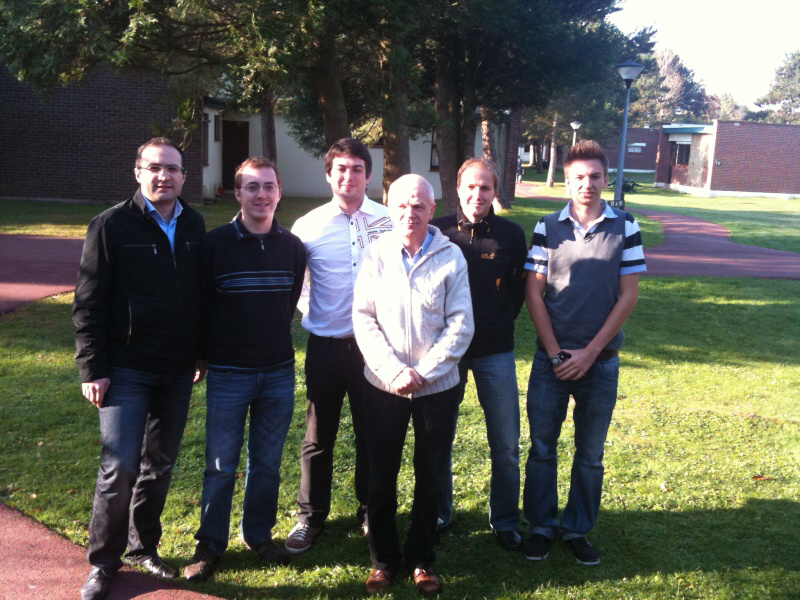 Shengelia, Diermair, Kreisl, Trainer Ribli, Schachinger, Halvax.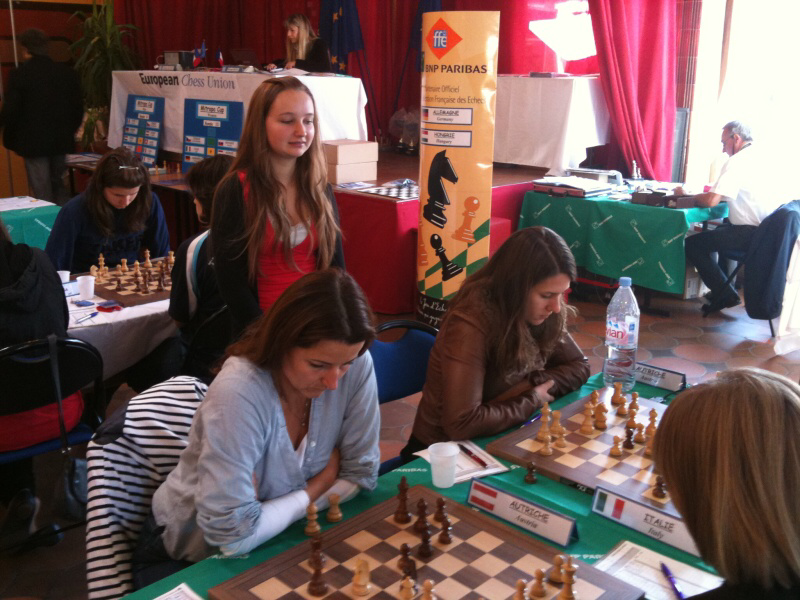 Stehend: Hapala, Sitzend: Novkovic, KesslerLandesligaLeoben ist das Team der Stunde in der steirischen Landesliga. Die Montanstädter gewinnen in den Runden 2 und 3 gegen Liezen/Admont und Weiz und sind als einzige Mannschaft ohne Punkteverlust an der Tabellenspitze.Die Saison 2011/2012 wird den steirischen Vereinen in der Landesliga alles abverlangen, was möglich ist. Das steht nach drei gespielten Runden fest. Den besten Start erwischt eindeutig Leoben. Drei Siege müssen das erklärte Saisonziel, den Klassenerhalt, wohl neu überdenken lassen. Das Team um Obmann Karl-Heinz Schein und Mannschaftsführer Manfred Mussnig kann auch ganz vorne landen, wenn es weiter so gut läuft.Gut gestartet ist auch Gleisdorf. Verstärkt mit Fred Wegerer gelingen klare Siege gegen Hartberg und Liezen-Admont. Auf Rang 2 sind die Oststeirer mit fünf Punkten erster Verfolger von Leoben. Keinen Grund zu lamentieren hat auch die Austria Graz. Trotz akuter Personalnot gelingt den Grazern gegen Feldbach/Kirchberg mit 6,5:1,5 der bisher höchste Sieg in dieser Saison. Ein zweites 4:4 gegen Frauental sichert Austria den dritten Tabellenplatz.Hinter diesem Spitzentrio liegen alle anderen neun Mannschaften nach der 3. Runde innerhalb von einem Punkt in der Tabelle. Gleich drei Mannschaften teilen mit 2 Punkten und identischer Zweiwertung das Tabellenende. Überraschend schwächelt die Styria nach ihrem Auftaktsieg mit zwei Niederlagen gegen Pinggau/Friedberg und Hartberg. Ansonsten bestätigen die Ergebnisse die Prognose. In dieser Liga kann jeder jeden schlagen. Der Kampf um den Titel und der Abstiegskampf versprechen viel Spannung.Tabelle nach Runde 3:TermineSteirische Turniere siehe 	http://styria.chess.at Bundesweite Turniere siehe 	http://www.chess.at Europäische Turniere siehe 	http://www.europechess.net Weltweite Turniere siehe 	http://www.fide.com Herren123456789David SHENGELIA2526½1½½½½3,5 aus 6Robert KREISL24021111000½½5 aus 9Andreas DIERMAIR24141½11½101½6,5 aus 9Mario SCHACHINGER2382½½½½½13,5 aus 6Georg HALVAX23261½00½½2,5 aus 6Damen12345678910Julia NOVKOVIC2053010½½½103,5 aus 8Michaela KESSLER20010½001001,5 aus 7Lisa HAPALA1931010½½2 aus 5HerrenRunde 1Österreich3,5:0,5Frankreich BRunde 2Tschechische Rep.1:3ÖsterreichRunde 3Österreich3:1ItalienRunde 4Österreich2,5:1,5Frankreich CRunde 5Schweiz3:1ÖsterreichRunde 6Österreich2:2SlowakeiRunde 7Ungarn3:1ÖsterreichRunde 8Österreich3:1FrankreichRunde 9Deutschland2:2ÖsterreichDamenRunde 1Deutschland2:0ÖsterreichRunde 2Österreich1:1SlowakeiRunde 3Ungarn1,5:0,5ÖsterreichRunde 4Tschechische Rep.1:1ÖsterreichRunde 5Österreich0,5:1,5ItalienRunde 6Österreich0,5:1,5DeutschlandRunde 7Slowakei0,5:1,5ÖsterreichRunde 8Österreich0,5:1,5UngarnRunde 9Österreich1,5:0,5Tschechische Rep.Runde 10Italien2:0ÖsterreichHerrenHerren1.Deutschland1424,52.Italien13233.Österreich12214.Ungarn1121,55.Tschechische Republik9186.Schweiz7167.Frankreich C7148.Frankreich A615,59.Frankreich B613,510.Slowakei513DamenDamen1.Italien18162.Deutschland16153.Ungarn884.Tschechische Republik785.Österreich676.Slowakei562. Runde am 08.10.2011 um 15.002. Runde am 08.10.2011 um 15.002. Runde am 08.10.2011 um 15.002. Runde am 08.10.2011 um 15.002. Runde am 08.10.2011 um 15.002. Runde am 08.10.2011 um 15.00Nr.TeamTeamErg.:Erg.1ESV Austria GrazSpg. Feldbach-Kirchberg6½:1½2FrauentalWeiz4:43LeobenSpg. Liezen-Admont4½:3½4Rbej Volksbank GleisdorfTSV Hartberg5:35Styria GrazSC Pinggau-Friedberg3:56Straßenbahn GrazSchachfreunde Graz4:43. Runde am 15.10.2011 um 15.003. Runde am 15.10.2011 um 15.003. Runde am 15.10.2011 um 15.003. Runde am 15.10.2011 um 15.003. Runde am 15.10.2011 um 15.003. Runde am 15.10.2011 um 15.00Nr.TeamTeamErg.:Erg.1Spg. Feldbach-KirchbergSchachfreunde Graz4:42SC Pinggau-FriedbergStraßenbahn Graz3½:4½3TSV HartbergStyria Graz5:34Spg. Liezen-AdmontRbej Volksbank Gleisdorf2½:5½5WeizLeoben3:56ESV Austria GrazFrauental4:4Rg.TeamAnz+=-Wtg1Wtg21Leoben33006142Rbej Volksbank Gleisdorf3210514,53ESV Austria Graz3120414,54SC Pinggau-Friedberg3111312,55Straßenbahn Graz31113126Spg. Feldbach-Kirchberg31113107TSV Hartberg3102211,58Spg. Liezen-Admont31022119Styria Graz310221110Frauental302121111Weiz302121112Schachfreunde Graz3021211